Jospeh Norton Academy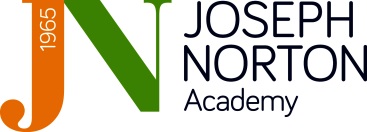 Busker LaneScissetHuddersfieldHD8 9JUPost Title: Instructor (Personalised Provision & Cover)Scale: Grade 9 (37 Hours Term Time only & 5 INSET days)Salary: £22,957.65 to £25,199.36Start: ASAPDo you have the energy, enthusiasm and creativity to help shape our Provision? Are you passionate about inclusion and committed to meeting the needs of all young people?We are seeking to appoint an enthusiastic, hard-working and creative professional to lead in the co-ordination, planning and delivery of personalised provision and cover at our school.  The successful applicant will have a proven track record of successfully engaging vulnerable young people in a wide range of engagement activities and the ability to work imaginatively with parents, carers, teachers, support staff and colleagues in other agencies and provisions.  Qualified to at least level 3 in your area of expertise with a GCSE Grade C or above in English and Maths, you will have the ability and determination to initiate and lead activities that reduce inequalities for young people within the school.  WELLSPRING Academy Trust: At Wellspring Academy Trust we believe that every school is unique, because it has a unique history, it serves a unique community context and is full of unique individuals.  We value and celebrate the unique identities of our Academies.  We encourage them to innovate, create and develop their uniqueness because we want others to learn from them.  Excellence is about diversity, not conformity.  We do not believe that one size fits all.Joseph Norton Academy:At Joseph Norton we believe that every child deserves the best possible education to enable them to make good progress and achieve their full potential.  We are a child-centred and values-driven.  As a team, we want every child to leave us having developed a love of learning and the skills and self-confidence needed to help them succeed in post-school life.  We aim to build partnerships with parents, carers and children that are based on honesty, trust and mutual respect with the purpose of supporting the academic, vocational, personal and emotional development of our pupils.We can offer amazing children; a fun, supportive, hardworking and dedicated team; effective and consistent school systems with supportive leadership; personalised professional development that enables you to reach your career aspirations; committed and challenging governors.For more information about the school, please see www.josephnorton.co.uk.  There will be an opportunity for candidates to visit the school on Wednesday 14th at 15:30. To join this visit, please call Ruth Radcliffe on 01484 868218.  For an informal conversation about this post, please contact Ryan Gladwin.Closing Date: Friday 23rd November 2018 09:00Interviews: Wednesday 28th November 